Expresiones de la clase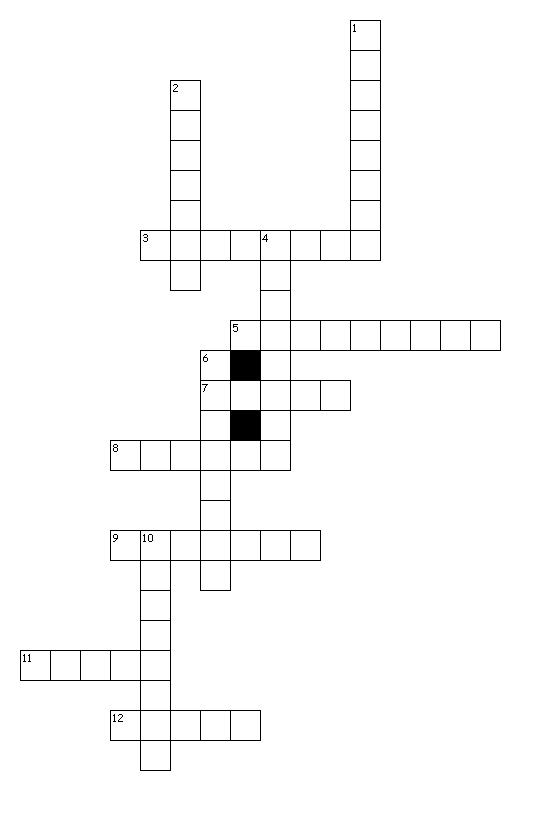 Across3. ________ la mano para contestar(answer) la pregunta(question)5. En inglés se dice "louder".7. Si estornudas (sneeze) tú dices ________.8. Significa "take out" en ingles9. Tomen _______.11. ________ la tarea.(Do)12. _______ la página ...Down1. La acción de escribir2. ________ atención4. Es lo opuesto de de "hablen"6. En inglés se dice "listen".10. ___ es otra formo de no hablar.